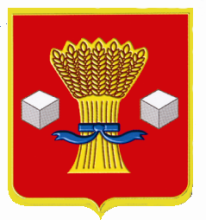 Администрация             Светлоярского муниципального района Волгоградской областиПОСТАНОВЛЕНИЕот 09.02.2021                    № 134В целях оптимизации работы комиссии по поддержке субъектов малого и среднего предпринимательства Светлоярского муниципального района Волгоградской области, руководствуясь Уставом Светлоярского муниципального района Волгоградской области,п о с т а н о в л я ю:1. Утвердить состав постоянно действующей комиссии по поддержке субъектов малого и среднего предпринимательства Светлоярского муниципального района Волгоградской области (прилагается).2. Признать утратившим силу постановление администрации Светлоярского муниципального района Волгоградской области от 01.06.2020 №911 «Об утверждении постоянно действующей комиссии по поддержке субъектов малого и среднего предпринимательства Светлоярского муниципального района Волгоградской области».3. Отделу по муниципальной службе, общим и кадровым вопросам администрации Светлоярского муниципального района (Иванова Н.В.) разместить настоящее постановление в сети «Интернет» на официальном сайте Светлоярского муниципального района Волгоградской области.4. Настоящее постановление вступает в силу со дня его официального опубликования.5. Контроль над исполнением постановления возложить на заместителя главы Светлоярского муниципального района Волгоградской области           Подхватилину О.И.Глава муниципального района 			                                     Т.В.РаспутинаИсп. А.Ю.ЗыковаУТВЕРЖДЕН                                                                                 постановлениемадминистрации Светлоярского муниципального районаВолгоградской областиот _______2021 № _____СОСТАВ КОМИССИИ ПО ПОДДЕРЖКЕ СУБЪЕКТОВ МАЛОГО И СРЕДНЕГО ПРЕДПРИНИМАТЕЛЬСТВА  СВЕТЛОЯРСКОГО МУНИЦИПАЛЬНОГО РАЙОНА ВОЛГОГРАДСКОЙ ОБЛАСТИОб утверждении постоянно действующей комиссии по поддержке субъектов малого и среднего предпринимательства Светлоярского муниципального района Волгоградской областиПодхватилинаОльга Ивановна-  заместитель главы Светлоярского муниципального района Волгоградской области, председатель комиссии;ЧернецкаяСабина Джаханшаевна- начальник отдела экономики, развития предпринимательства и защиты прав потребителей администрации Светлоярского муниципального района Волгоградской области, заместитель председателя комиссии;ЗыковаАлла Юрьевна- консультант отдела экономики, развития предпринимательства и защиты прав потребителей администрации Светлоярского муниципального района Волгоградской области, секретарь комиссии;Члены комиссии:ГорбуновАндрей Михайлович- заместитель главы Светлоярского муниципального района Волгоградской области;ЗайцевАлександр Петрович-  начальник отдела по сельскому хозяйству и продовольствию администрации Светлоярского муниципального района Волгоградской области;Троилина Любовь Владимировна-  начальник юридического отдела администрации Светлоярского муниципального района Волгоградской области.